Hinweise zum MusterDas vorliegende Muster bedarf in jedem Einzelfall der Anpassung durch den Verwender. Es darf in der vorliegenden Form ohne eigene Ergänzungen nicht verwendet werden.Das Muster kann nicht alle denkbaren Konstellationen abdecken und gewährt keinen allumfassenden Schutz der Ziele und Interessen des Verwenders.Obwohl das Muster regelmäßig aktualisiert wird, ist es unter Umständen durch inzwischen veröffentlichte Rechtsprechung und geänderte Gesetzgebung überholt. Achten Sie daher bitte auf den Stand des jeweiligen Musters.Wir empfehlen die unterstützende Beratung durch einen Rechtsanwalt.Verantwortlich:Uplink Tech Community GmbHLohmühlenstr. 65c/o Factory Works GmbH12435 BerlinStand: September 2021HaftungsausschlussAlle Muster müssen auf den jeweiligen Einzelfall angepasst werden. Die Erstellung des Musters erfolgte nach bestem Wissen und Gewissen. Das Muster kann allerdings nicht alle Konstellationen abdecken, so dass wir keinerlei Haftung dafür übernehmen können, dass das jeweilige Muster für den von Ihnen ins Auge gefassten Verwendungszweck geeignet ist. Im Zweifelsfall konsultieren Sie einen Rechtsanwalt.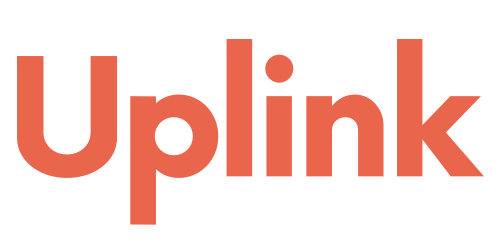 Das Netzwerk für IT-Freelancerhttps://uplink.tech/Dienstvertrag Freelancer - MusterzwischenAuftraggeber GmbHAuftraggeberstr. 1712345 Berlinvertreten durch Kathrin Kunde (CEO)- nachfolgend „Auftraggeber“ -undFrida FreelancerBeraterstr. 1212345 Berlin- nachfolgend „Berater“ -Vertragsgegenstand und Leistungen des BeratersDer Berater wird im Bereich (übergeordnete Aufgabe des Freelancers, z.B. Webentwicklung, Beratung bei Cloud-Infrastruktur o.ä) für den Auftraggeber tätig.
Der Berater wird den Auftraggeber im folgenden Projekt/Vorhaben beraten:
(Beschreibung des Projekts/Vorhabens, z.B.: Erstellung einer mobilen App, Entwicklung einer Website)Der Berater wird im Rahmen seiner Beratung folgende Leistungen erbringen:(Genaue Beschreibung der Aufgaben und Leistungen, inkl.Leistungsort, Leistungszeitraum, etc.)Der Berater erbringt seine Leistungen als selbständiger Unternehmer in freiberuflicher Tätigkeit. Der Auftraggeber hat dem Berater gegenüber keine Weisungsbefugnis. Im Rahmen der Tätigkeit ist der Berater örtlich und zeitlich ungebunden. Es werden jedoch die Interessen beider Vertragsparteien berücksichtigt, sofern eine persönliche Anwesenheit des Beraters erforderlich ist.Es wird kein Arbeitsverhältnis begründet.
Der Berater ist verpflichtet, die Leistungen grundsätzlich persönlich zu erbringen. Im Falle einer Erkrankung oder sonstigen Dienstverhinderung ist dies dem Auftraggeber unverzüglich mitzuteilen. Bedient sich der Berater im Einzelfall bei der Ausführung der Tätigkeit anderer Personen, insbesondere Spezialisten zu Einzelfragen, bleibt er für die ordnungsgemäße Erfüllung der Leistungen nach diesem Vertrag gegenüber dem Auftraggeber verantwortlich.Vertragsbeginn und VertragsbeendigungDas Vertragsverhältnis beginnt am (Datum).Jede Vertragspartei kann das Vertragsverhältnis mit einer Frist von (Frist, z.B.: 14 Tagen) kündigen. Das Recht zur außerordentlichen Kündigung bleibt unberührt.Die Kündigung des Vertragsverhältnisses muss schriftlich erfolgen.Bei Beendigung des Vertragsverhältnisses hat der Berater sämtliches in seinem Besitz befindliche Eigentum des Auftraggebers und die ihm im Rahmen seiner Tätigkeit vom Auftraggeber zur Verfügung gestellten Unterlagen unverzüglich und unaufgefordert an den Auftraggeber herauszugeben.Vergütung Hier bitte individuell Zutreffendes nutzen oder einzelne Sätze streichen.Der Berater erhält für seine Tätigkeit einen Stundensatz (oder: Tagessatz auf Basis von 8 vollen Stunden am Tag) in Höhe von EUR (Betrag). Die Vergütung wird der Berater dem Auftraggeber am Ende eines jeden Monats unter präzisen Angaben zu der ausgeführten Tätigkeit und ihrer Dauer in Rechnung stellen.Bei allen genannten Preisen handelt es sich um Nettopreise. Hinzu kommt die jeweils geltende gesetzliche Umsatzsteuer.(Alternative: Der Berater weist als Kleinunternehmer nach § 19 UstG keine Umsatzsteuer aus.)Der Auftraggeber wird das Honorar innerhalb von (Anzahl Tage) Tagen nach Erhalt einer ordnungsgemäßen Rechnung auf das folgende Konto überweisen: (Angabe Bankverbindung)Es obliegt dem Berater, für die Abführung von Steuern, insbesondere Einkommensteuer, und etwaigen Sozialversicherungsbeiträgen Sorge zu tragen.Der Berater trägt alle Aufwendungen, die im Rahmen seiner Tätigkeit anfallen, selbst.(Alternative: Fahrtkosten vom Wohnort des Beraters zum Büro des Auftraggebers kann dieser mit einem Stundensatz von EUR XXX abrechnen. Ordnungsgemäße Nachweise über die Fahrtzeiten und -kosten fügt der Berater seiner monatlichen Rechnung bei.)Krankheit, Arbeitsverhinderung und UrlaubDer Berater hat keinen Anspruch auf Vergütung, wenn er infolge Krankheit oder sonstigen Gründen an der Ausübung der Tätigkeit verhindert ist.Der Berater hat keinen Anspruch auf Urlaub oder Urlaubsgeld.Wettbewerbsverbot/Tätigkeiten für Dritte Für die Dauer des Vertragsverhältnisses verpflichtet sich der Berater, dass er für kein Unternehmen tätig wird, dass mit dem Auftraggeber in direktem Wettbewerb steht, kein solches Unternehmen zu gründen, zu betreiben oder sich an einem solchen Unternehmen über eine Bagatellgrenze hinaus zu beteiligen.Im Übrigen bleibt es dem Berater überlassen, auch bei anderen Auftraggebern tätig zu werden, sofern durch die anderweitige Tätigkeit die Tätigkeit für den Auftraggeber nicht beeinträchtigt wird.VerschwiegenheitÜber alle während der Tätigkeit bekannt gewordenen Geschäfts- und Betriebsgeheimnisse ist während und nach Beendigung des Vertragsverhältnisses Stillschweigen zu bewahren.SchlussbestimmungenDie Vertragspartner sind sich einig, dass der vorliegende Vertrag abschließend ist und keine anderen auch mündliche Abreden getroffen wurden.Änderungen und Ergänzungen der Vereinbarung bedürfen zu ihrer Wirksamkeit der Schriftform.Erfüllungsort und Gerichtsstand für alle Streitigkeiten aus und im Zusammenhang mit dieser Vereinbarung ist der Sitz des Beratern, sofern der Auftraggeber Kaufmann, juristische Person des öffentlichen Rechts oder öffentlich-rechtliches Sondervermögen ist.Sollte eine der Bestimmungen in diesem Vertrag unwirksam sein oder werden, bleiben die übrigen Bestimmungen weiterhin bestehen. Die Parteien werden die unwirksame Bestimmung durch eine wirksame Bestimmung mit möglichst identischer Regelungswirkung ersetzen, die sie vereinbart hätten, wenn sie die Unwirksamkeit der Bestimmung von Beginn an gekannt hätten.Ort, den _____________________		Ort, den ____________________________________________________		_______________________________Unterschrift Auftraggeber			 	Unterschrift Berater